2 semaines en anglais avec un support : élèves de CM1 et CM2Semaine 2 : découvrir l’Inde à travers la cuisine, chanter une chanson Semaine 3 : suite du projet sur l’Inde : jouer une saynète (sera mis en ligne lundi 6/04)Supports :  un dialogue, une chanson et des enregistrements avec des mots pour s’entrainer (les traductions sont jointes à destination du parent) : en ligne sur le site, ou bien accès par QR codes.(Certains supports sont extraits de la méthode « Hullabaloo », ed. Hatier)Jour 1 Jour 2 Jour 3 Jour 4Suite de ce projet la semaine prochaine : mis en ligne le lundi 6 avril. (Garde bien ce que tu as écris cette semaine.)See you soon !Le parent et l’enfantLe parent (qui dispose des traductions si nécessaire)Ecouter le dialogue une 1ère fois Le dialogue est sur le site ou bien ici :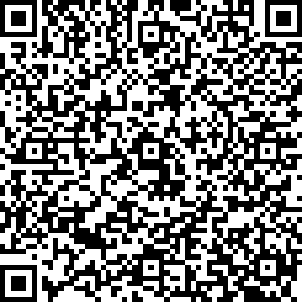 Puis, demander à l’enfant ce qu’il a reconnu (des bruits particuliers, des mots…)Ecouter une 2ème fois pour repérer plus de chosesDemander combien de personnages sont dans ce dialogue ? Puis demander de donner leurs nomsEcouter une 3ème fois pour valider les 2 questionsLe parent peut demander de quoi parle cette histoire et aider l’enfant à bien comprendre (il n’est pas nécessaire de tout traduire.)Activités pour s’entrainer sur le vocabulaire :Faire l’activité suivante : https://learningapps.org/display?v=prx8vntzn20Autre activité : écoute chaque série de mots et, à la fin de chaque série, dis le mot qui est nommé 2 fois dans la série.Ecoute des séries sur le site ou bien ici :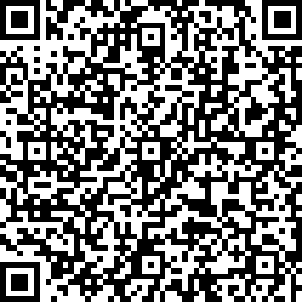 Découvrir les particularités de la cuisine indienne : lire le texte déposé sur le site et rechercher d’autres choses à connaitre sur l’Inde en ligne sur Vikidia :https://fr.vikidia.org/wiki/Portail:IndeVoir le texte déposé sur le siteLe parent et l’enfantLe parentRappel des mots vus la veille Refaire l’activité pour s’entrainer à nouveau :   https://learningapps.org/display?v=prx8vntzn20Demander à l’enfant les mots dont il se souvient  Ecouter la chanson une 1ère fois  Sur le site ou bien ici :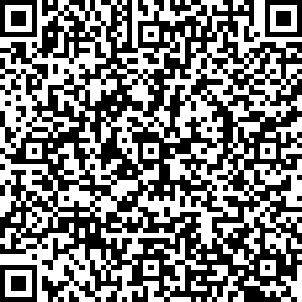 Puis, demander à l’enfant ce qu’il a reconnu (des mots qui reviennent, des mots qu’il reconnait…) ; lui demander combien de voix apparaissent.Ecouter la chanson et dire en même temps les groupes de mots qui sont répétés.S’entrainer à écouter des parties de la chanson : faire cette activité :https://learningapps.org/display?v=pk9heke3520S’entrainer à nouveau plusieurs fois à dire en même temps que la chanson.On pourra, si des frères et sœurs sont disponibles, le chanter à plusieurs voix (comme dans la chanson)On peut aider l’enfant à prononcer le « h » expiré de « How much » Expliquer à l’enfant que cette chanson s’inspire de la culture « Bollywood » :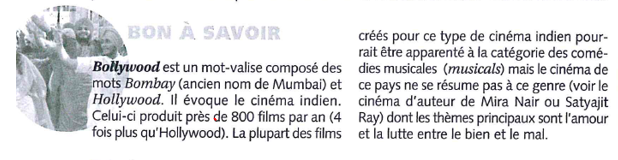 Expliquer à l’enfant que cette chanson s’inspire de la culture « Bollywood » :Le parent et l’enfantLe parentEcouter le dialogue de départ puis remettre les parties du texte puzzle dans l’ordre du dialogue (découper les blocs et les déplacer ou bien réécrire au fur et à mesure sur une feuille.)L’enfant essaie et réécoute le dialogue autant de fois que nécessaire pour reconstituer le texte.On pourra expliquer que « I’d like » est la contraction de « I would like »Texte puzzle :Texte puzzle :Découvrir la monnaie : la roupie indienne (rupee), les billets et les pièces.Puis chercher sur internet quels sont les autres pays dont la monnaie s’appelle aussi « roupie »Voir le document « Roupie indienne » sur le siteLe parent et l’enfantLe parentEcouter et chanter à nouveau la chanson pour s’entrainer à articuler.Activité « jeu de la marchande » pour s’entrainer à dire : « How much is… ? ».   Voir sur le site le document «  atelier How much »Réécrire un nouveau dialogue : à partir de celui écrit en jour 3 : changer certaines parties (des noms d’aliments, les prix, les personnes qui parlent…) Chanter la chanson pour le plaisir